5 февраля 2021 года было проведено дистанционное обучение в режиме вебинара на канале «Просто о выборах» видеохостинга «YouTube» на тему «Особенности многодневного голосования: обеспечение сохранности бюллетеней».
В обучении приняли участие члены территориальной избирательной комиссии и председатели, заместители председателей и секретари участковых избирательных комиссий в количестве 120 человек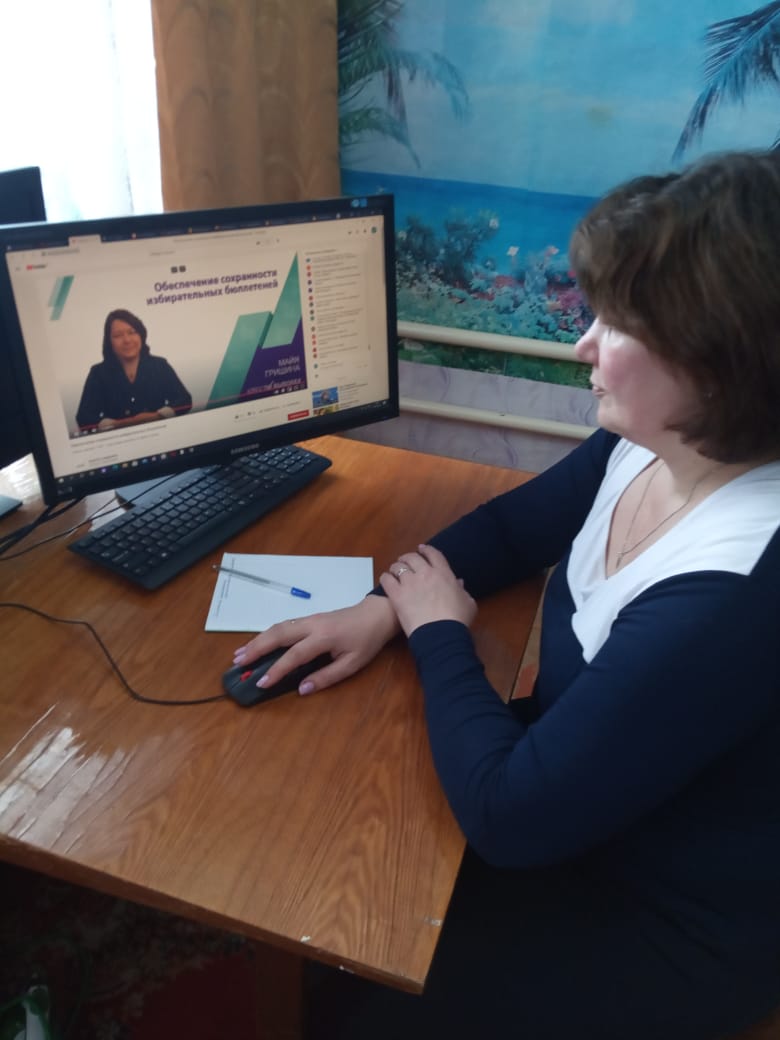 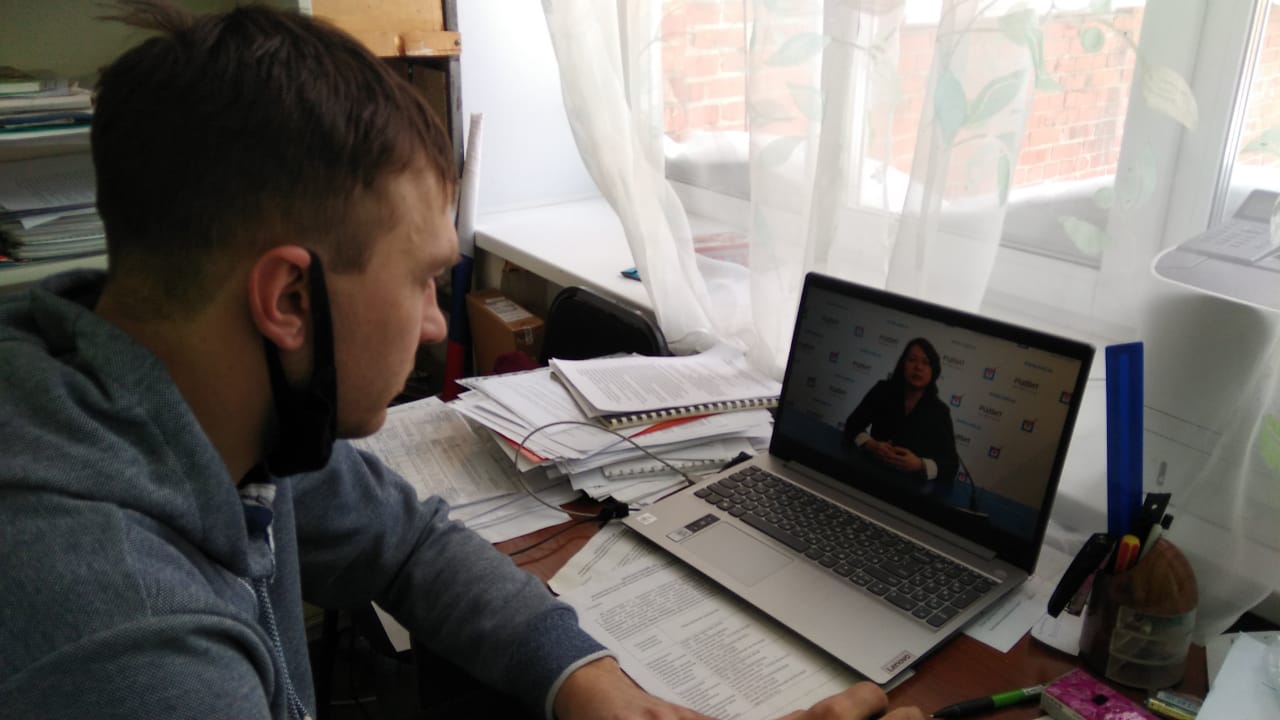 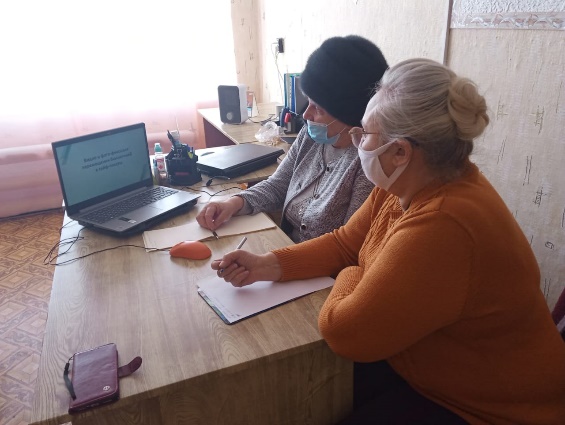 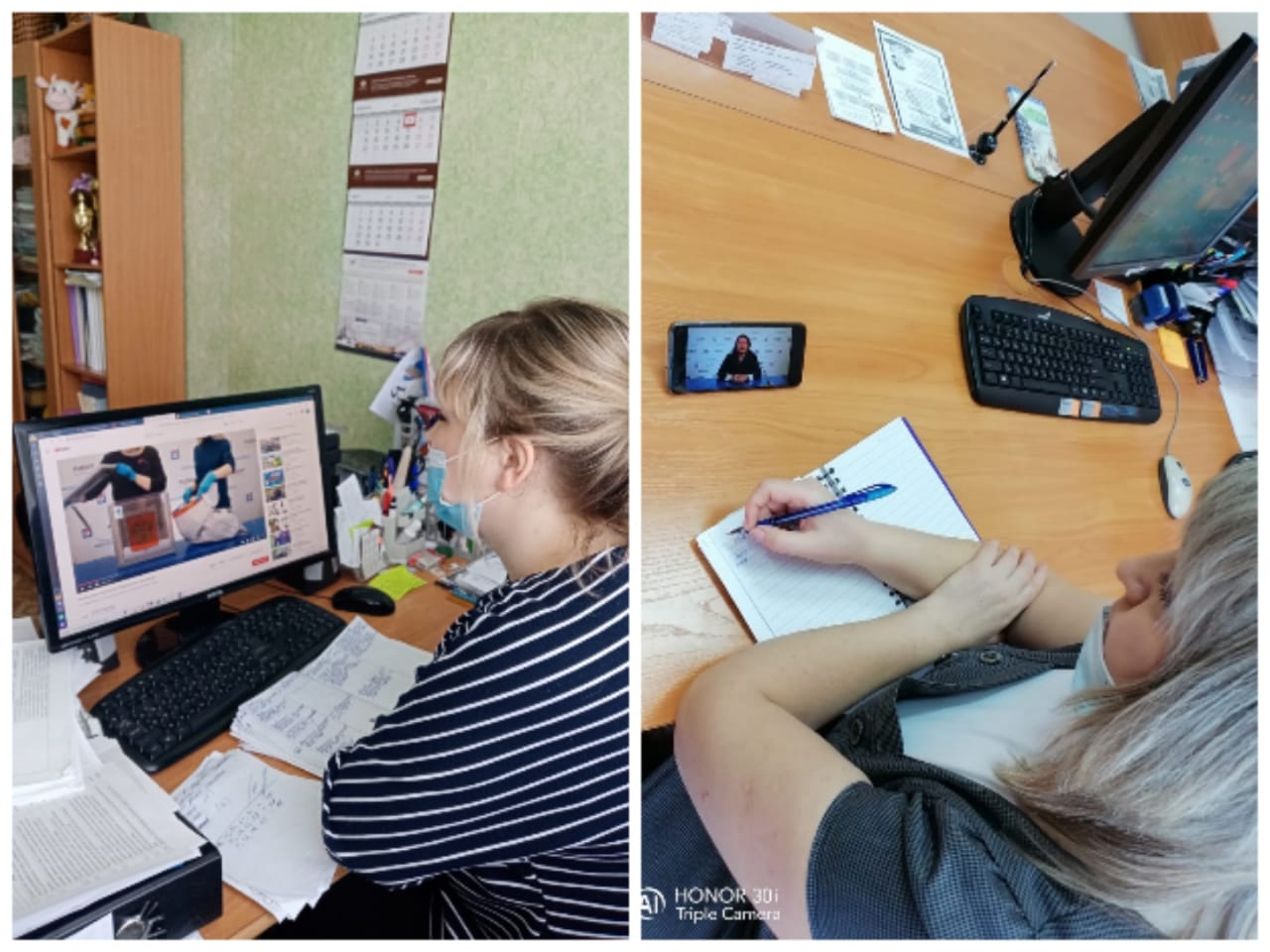 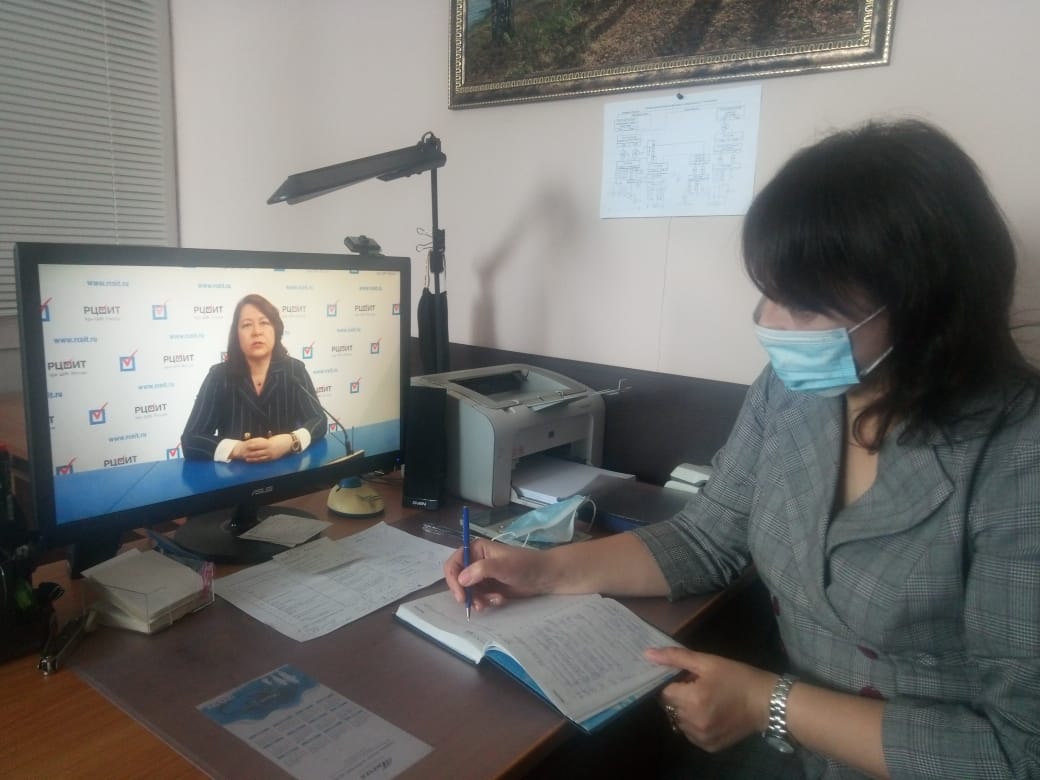 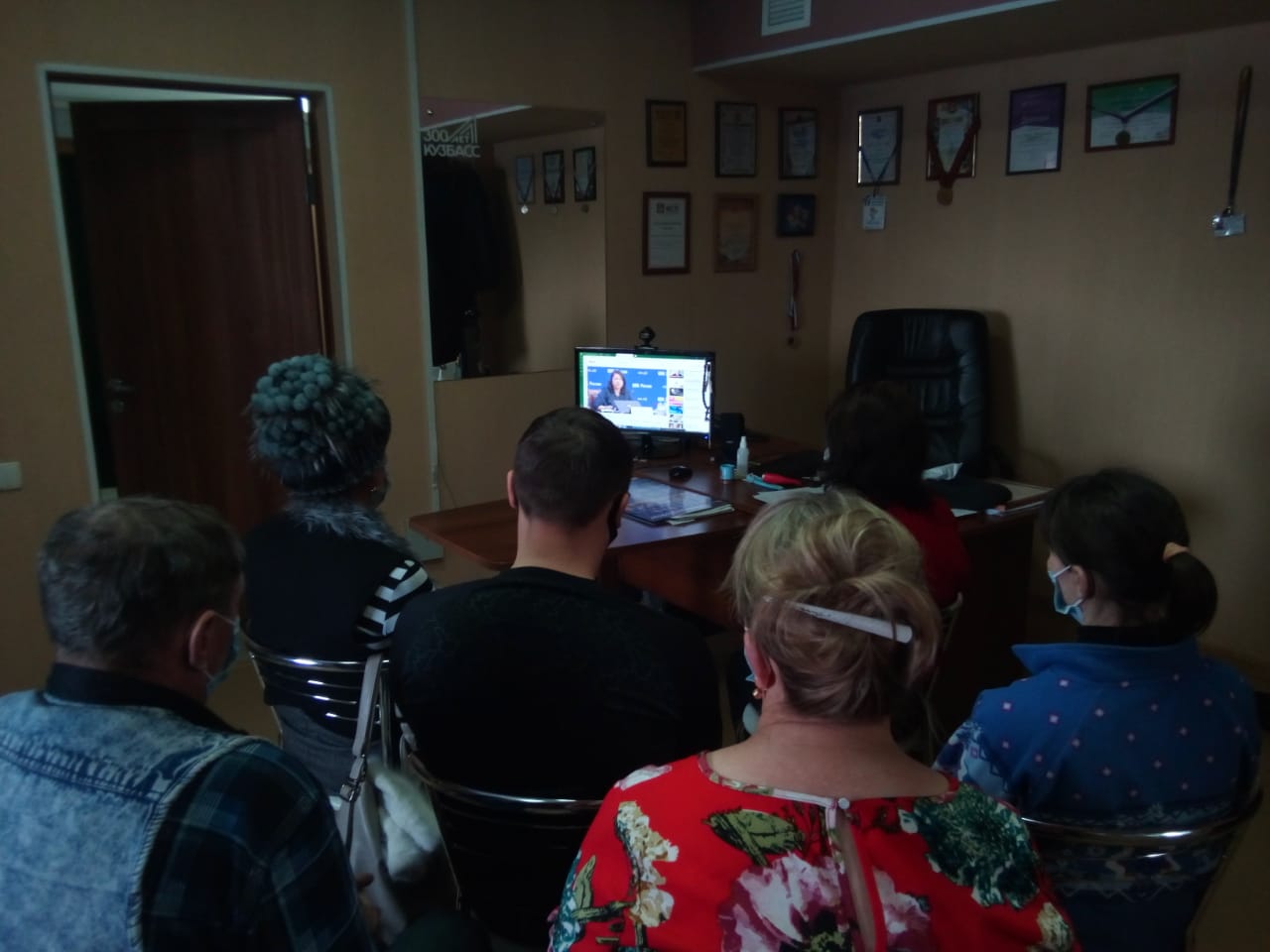 